Hlásání září 2023Nazdar bratři a sestry,nejprve mi dovolte vás přivítat v novém skautském roce. Doufáme, že jste si užili nejen tábory a Eurocamp, ale i další akce které jste měli o prázdninách nebo hned ze startu nového školního roku jako například příjemné setkání družin pořádané střediskem Pětilisté růže v Jindřichově Hradci.Na dalších řádcích naleznete informace k avizovanému setkání za účelem předsněmovní diskuse. Návrhy na předsněmovní diskusi došli ze střediska Lesní moudrosti a od bratra Patta. Na program bychom tedy rádi zařadili následující body:Diskuze nad plněním a významem prohlášení přípravného výboru Skauta ABS.V rámci tohoto bodu bychom rádi prodiskutovali směřování Skauta ABS, význam a obsah skautingu a jeho výchovné činnosti. Očekávání od náčelnictva a význam jeho funkcí. Myslíme si, že tento bod by nám mohl pomoci říct si, zda motivace členů náčelnictva a kandidátů pro službu v těchto funkcích odpovídá očekávání členů.

S vědomím, že nebude naplněn termín pro podání kandidátů, bychom rádi posunuli termín pro stanovení kandidátních listin až na 25. 10. 2023.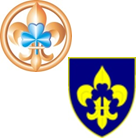 Zhodnocení práce s novými stezkami navržených pro výchovný systém Sk. ABS.V rámci tohoto bodu prosíme všechny střediska o dodání zhodnocení a případných připomínek k novým stezkám, tak aby k nim mohlo být zaujato průběžné stanovisko s ohledem na plnění a průběžnou práci se stezkami v družinách.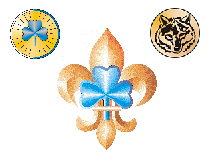 Slib vlčat - lehká úprava textu pro lepší srozumitelnost pro malá vlčata.Krojový předpis - možnost nosit šátky z Woodbeadu na Kroji Sk ABS.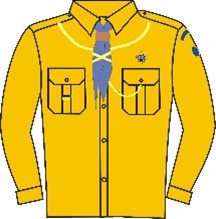 Aktuální nošení šátků a příslušných woodbeads vychází se zvyků daných uskupením Woodbeads. Možnost k diskusi tedy představuje pouze nášivka 1st brownsea troop.Lepší fungování stránek Sk. ABS (např. změna platformy pro zjednodušení spravování webu).Pro daný bod bychom rádi slyšeli od středisek, co od stránek očekávají. Snaha stránky „rozpohybovat“ zde již několikrát byla. Nicméně zkušenost je taková, že většina členů se na stránky přihlásí 1x nebo 2x za rok. Tato statistika je z doby, kdy byly stránky průběžně doplňovány novými materiály (viz. např. Skautské prameny apod.)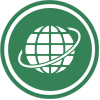 Změna klíče kandidátů pro XIV. sněm (nejedná se o nadcházející sněm). Zrušení možnosti plných mocí (jiné nastavení?).Na posledním sněmu bylo zmíněno, že bychom se měli pobavit zda klíč kandidátů odpovídá aktuálním potřebám Skauta ABS a zda nemá někdo návrh na vhodnější rozdělení mandátů na sněmu.Lepší komunikace a podávání informací střediskům o plánovaných akcích Skauta ABS a zpětná vazba středisek v rámci této komunikace.Začátek diskuse očekáváme v 10 hodin v klubovnách pražského střediska Gatagewa na Husitské ulici. Předpokládaný konec aktuálně nedokážeme odhadnout. Bude se odvíjet od jednotlivých příspěvků a od účastníků diskuse. K diskusi zveme nejen potencionální delegáty sněmu, ale především aktivní činovníky pracující s oddíly. V případě pozdního konce je samozřejmě možnost přespání v prostorách kluboven.